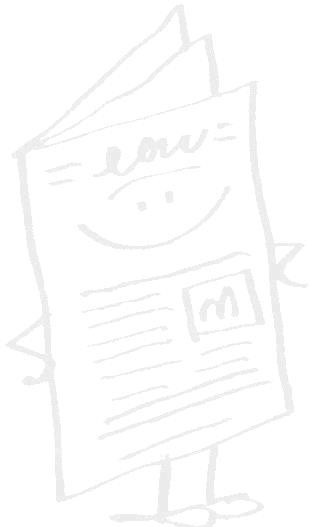 FICHE DE RENSEIGNEMENTSA remplir par l’enseignant responsableEvaluation de l’implication des élèves et de l’enseignant dans la réalisation de ce petit journal :...................................................................................................................................................................................................................................................................................................................................................................................................................................................................................................Evaluation du temps de travail nécessaire à l’élaboration de ce petit journal (volume horaire total et répartition sur l’année scolaire) :...................................................................................................................................................................................................................................................................................................................................................................................................................................................................................................Une association locale a-t-elle été partenaire pour la réalisation de ce petit journal ?   OuiSi oui, précisez laquelle ...........................................................................................................................NonQuelle a été votre démarche pédagogique  et votre méthode de travail ?...................................................................................................................................................................................................................................................................................................................................................................................................................................................................................................Quelles ont été les sources d’information utilisées ?Les élèves sont-ils allés sur le terrain à la rencontre du patrimoine et de ses acteurs ?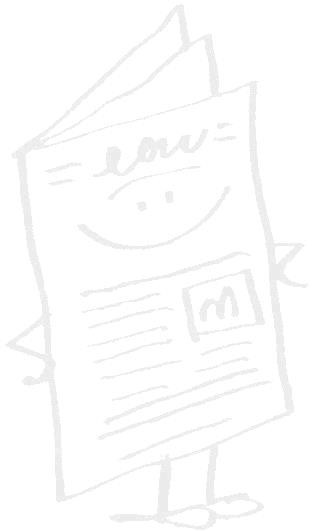 Oui NonChaque élève a-t-il pu s’initier à la pratique de l’informatique ?Oui NonCe petit journal a-t-il été réalisé dans le cadre d’un dispositif de l’Education Nationale (classes culturelles, itinéraires de découverte, classe à Projet Artistique et Culturel,…) ou dans le cadre des temps d’activités périscolaires ?OuiSi oui, précisez lequel .............................................................................................................................       Non	Si non, ce petit journal vous a-t-il donné envie de faire participer vos élèves à l’un de ces dispositifs?OuiSi oui, précisez lequel .....................................................................................................................................NonCe petit journal a-t-il permis la mise en place d’autres projets à l’intérieur ou à l’extérieur de l’école ?       OuiSi oui, précisez le ou lesquels ......................................................................................................................NonQue pensez-vous globalement de ce concours scolaire ? Etes-vous satisfait(e) du travail accompli et trouvez-vous que ce petit journal soit un bon support  pédagogique ?......................................................................................................................................................................................................................................................................................................................................................................................................................................................................................................................................................................................................................................................................................................................................................................................................................................................................................................................................................................................................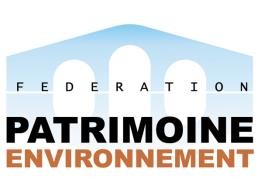 Agréée Éducation Nationale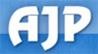 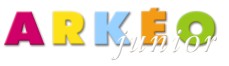 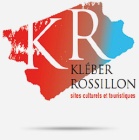 « Animalité et Patrimoine »Concours scolaire du meilleurPetit Journal du PatrimoineConcours national 2018Pour les élèves de CM1, CM2, 6e et 5eInternetLivresTémoignagesJournauxEnquêtesAutres : 